Формулы нахождения площади кольцаКольцоКольцо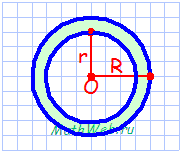 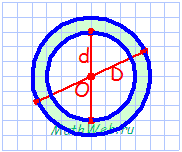 